NORTH VALLEYS CITIZEN ADVISORY BOARD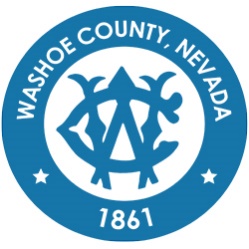 DRAFT MINUTES: Approval of these draft minutes, or any changes to the draft minutes, will be reflected in writing in the next meeting minutes and/or in the minutes of any future meeting where changes to these minutes are approved by the CAB. Minutes of the regular meeting of the North Valleys Citizen Advisory Board held on June 12, 2023 at 6:00 p.m. at North Valleys Library, 1075 N Hills Blvd. Reno, NV 89506CALL TO ORDER/ DETERMINATION OF QUORUM – Teresa Aquila, Wendy Leonard (absent), Willian Robinson, Roger Edwards, Kelly Orr, Derek Schoepf (absent). PLEDGE OF ALLEGIANCE – the Pledge of Allegiance was recited. ELECTION OF OFFICERS FOR 2022-2023 – [For Possible Action] MOTION: Chair: Roger Edwards nominated Teresa Aquila for Chair. William Robinson seconded the motion which carried unanimously in favor. Vice Chair: Teresa Aquila nominated Roger Edwards for Vice Chair. Kelly Orr seconded the motion which carried unanimously in favor. GENERAL PUBLIC COMMENT – Comment heard under this item will be limited to three (3) minutes per person and may pertain to matters both on and off the agenda. The Citizen Advisory Board will also hear public comment during individual action items, with comment limited to three minutes per person. Comments are to be made to the CAB as a whole.Janaka Bowen, North Valley’s Library Branch Manager, provided an update. She announced the book vending program. She said we would be having a ribbon cutting for the community. The second machine is in Sun Valley. That kiosk is up and running. She said we launched a legal kiosk through Nevada Legal Resources for self-help. North Valleys and Incline Village were chosen to be the first locations. Ages 2-18 have access to free lunches at the library. They are prepared at the school location. Dwayne Hubbard, Lemmon Valley Resident, said there is an issue with abandoned vehicles. He said there is a new development by the Mormon church and asked if they were continuing the sidewalk from the Mormon Church. APPROVAL OF THE MINUTES FOR THE MEETINGS OF May 8, 2023. [For Possible Action]Motion: Roger Edwards moved to approve the minutes of May 8, 2023. William Robinson seconded the motion which carried unanimously in favor. PUBLIC SAFETY UPDATES – General community updates from public safety representatives; including but not limited to Truckee Meadows Fire Protection District, Washoe County Sheriff’s Office, and others as such [Non-Action Item]Derek Reid, Battalion Chief, provided an update on service calls for the month. North Valleys region had six fires, 156 calls for EMS, five motor vehicle accidents, three hazardous, 41 good intent, and eight false alarms for May. We have had five new recruits from the fire academy. The new evacuation notification system will help areas in hazard and evacuation zones. Open burning is closed until fall. Cheat Grass will grow and cure at different rates and be ready to burn. There will be other crops growing in after cured crops. Ms. Aquila noted some insurance companies aren’t insuring in the 08 areas. Battalion Chief Reid spoke about the fast-moving Truckee River can be deceiving. He spoke about personal floatation devices. He provided lightning safety tips – they are available online. Mr. Edwards asked if open burning could be case by case. Battalion Chief Reid spoke about the green waste and chipping program for the elderly and disabled. Brandon Zirkle, Washoe County Sheriff’s Office, introduced himself as the newly promoted Captain after Mark Bellow retired. He is the Patrol Captain. He provided his background information. He provided CAB data for each area by quarter. He announced 21 recruits had graduated from the academy. He announced we had 632 calls for service this quarter. It’s down from 703 as the average. He said the Sheriff is working on the Four Pillars in his strategic plan – reduce crime, community engagement, real-time policing, and recruiting. He spoke about thefts in new home buildings with new appliances and circuits. Dwayne Hubbard asked about the abandoned vehicles. Captain Zirkle spoke about the year-long abandoned vehicle program and the challenges of getting a car abandoned. Ms. Orr said she works for a tow company in Reno, and the city and County are working hard to remove abandoned vehicles. She advised them to keep calling. Code enforcement is overwhelmed right now. She said she spoke with the owner of the 7-11 and tagged the vehicle mentioned by Mr. Hubbard. Captain Zirkle noted the space to store vehicles is limited.  WASHOE COUNTY LEADERSHIP ACADEMY – Program Assistant Alexandra Wilson to discuss how to apply for the 2023- 2024 Academy and what to expect in participating. [Non-Action Item]Ms. Wilson provided a PowerPoint slideshow of the Leadership Academy. WASHOE COUNTY SUSTAINABILITY – A presentation by County Sustainability Manager Brian Beffort about the County’s efforts to reduce greenhouse gas emissions, improve air quality, and improve quality of life for everyone in the County. [Non-Action Item]Brian Beffort, Sustainability Manager, provided a PowerPoint slideshow. Ms. Orr asked about fruit trees in accessible areas; how about the trees that make a mess and the chemicals sprayed in the private areas. Ms. Beffort said thank you for alerting me to this. He said we are discussing this at the Manager's Office with the landscapers about using native plants. She recommended using plants to repel mosquitos, such as mint and lemon grass. Chair Aquila said in Rancho Haven, there is a wild yellow medicinal plant. NEIGHBORHOOD DEVELOPMENT HUB – Staff to display the online HUB for review by the CAB members and/or attendees to determine if there are new or existing projects for discussion. Specific questions and feedback will be brought back to the appropriate staff for announcement at the next CAB meeting. [Non-Action Item]Alexandra Wilson provided a HUB website overview. She highlighted the current developments in the unincorporated Washoe County for their specific area.BOARD MEMBER ANNOUNCEMENTS/REQUESTS/DISCUSSION — There were no announcements. GENERAL PUBLIC COMMENT –  There were no requests for public comment. ADJOURNMENT – The meeting adjourned at 7:06 p.m. 